参加無料　　作成支援セミナーのご案内　　　“ご自身で、家系図・遺言書を作成しましょう！”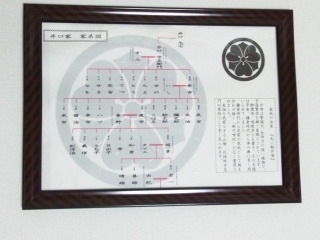 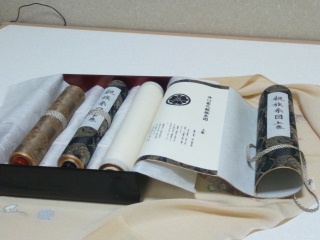 「自分自身で遺言書を作りたいのだが‥」　「自分のルーツを探り、ご祖先の家系図を自分で作りたい！」　　　　　こんなあなたのご希望を行政書士が応援します。今こそ　ご家族の絆をご自身で綴りましょう。書類作成の専門家・国家資格者行政書士が見本をご覧頂きながら、作成の重要ポイントをアドバイス致します。参加無料のセミナーです。是非ご参加下さい。セミナー担当　家系図成作　大阪府行政書士会所属　井口　宏一遺言書作成　大阪府行政書士会所属　赤松　正典6月25日(月曜日)午前10時～12時　先着申込み30名会場　豊能町立ユーベルホール3階　大阪府豊能郡豊能町東ときわ台1-2-57月21日(土曜日)午前9時30分～12時　先着申込み30名会場　吹田市文化会館　メイシアター会議室　大阪府吹田市泉町2-29-1　婚活支援ツール　内覧会婚活ブームの今日、品格溢れる親族家系図付釣書・身上書「寿結び」をご覧ください。伝統の婚活支援ツール釣書・身上書に親族家系図を添え、行政書士が作成します。系図の真正を保証する職印付です。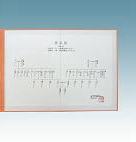 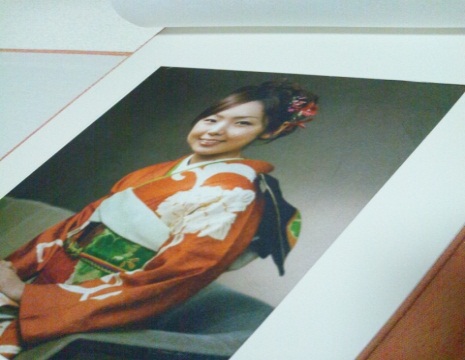 6月28日(木曜日)午前10時～午前11時　会場　大阪市北区角田町8-47　阪急グランドビル20階　応接室いぐち法務行政書士事務所・家系図工房ＫＩＺＵＮＡ作成支援セミナー＆内覧会の参加ご予約は☎06-6310-1015　赤松行政書士事務所まで